ММ  «Жетекші жалпы орта білім беру мектебі»  тамақтандыруды ұйымдастыру туралы ақпаратМектеп асханасы, мектеп ғимаратының ішінде орналасқан.  2018-2019 оқу жылы жеке кәсіпкер Н. Малаховамен  және мектеп  әкімшілігімен оқушыларды ыстық тамақпен тамақтандыру  бойынша келісім шарт жасалды.  Мектеп әкімшілігі орындаушымен бірлескен ынтымақтастығы  келесі бағыттары бойынша келісті.-оқушыларға сапалы тағам дайындау;- мектеп асханасын ас мәзіріне сәйкес қажетті және сертификатталған азық-түлікпен қамтамасыз ету;-ҚР ДСМ 2017 жылғы 16 тамыздағы № 611 "Білім беру объектілеріне қойылатын санитариялық-эпидимиологиялық талаптар" бұйрығына сәйкес асхана бөлмесі мен жабдықтарын ұстау- келіп түсетін шикізатты қабылдау ережелерін қатаң сақтауды , тамақ өнімдерін кулинарлық өңдеу талаптарына, сондай-ақ тез бұзылатын өнімдерді  мерзімдеріне сақтау қамтамасыз ету;-оқушылардың сапалы тамақтануы мәселелерін жақсы білімі  арнайы  кадрлармен   жасақтау.Мектеп өз тарапынан:- тамаққа бракераж бақылау  өткізу-пищеблокты санитарлық-техникалық нормаларға сәйкес жабдықтау, сондай-ақ ыстық, суық су мен электр энергиясымен қамтамасыз етеді.- бекітілген мәзірдің сақталуына жүйелі бақылауды қамтамасыз етеді, апта күндері бойынша оқушылардың тамақтану тәртібін, сондай-ақ оқушылардың асханаға топпен бару кестесін бекітеді.Асхана  қажетті ыдысыпен  жеткілікті мөлшерде қамтамасыз етілген, ыдыс үнемі жаңартылады ,сынығы мен жарықтары жоқ.Бірінші тағамдар: ет сорпа: бұршақ, вермишель, күріш, қызылша, борщ, тұздық.екінші тағамдар: пісірілген қарақұмық, күріш, тары, бидай жармасы, макарон өнімдері, картоп пюресі.Сусындар: кептірілген жемістер мен жаңа піскен алмадан жасалған компот, қант , лимон  және сүт қосылған шай, какао, кисель, шырындар, сүт, айран.Ыстық тамақпен 311 оқушы қамтылды: 1 және 4 сыныптар – 166 адам, 5-11 сыныптар-145 адам.Сынып жетекшілері өз сыныптарында оқушылардың тамақтануына жауапты болып табылады және келесі жұмыстарды жүргізеді:- оқушылардың асханаға баруының есебін жүргізеді;- тамақтануға ақы төлейді ;- оқушылар мен олардың ата-аналары арасында тамақтанудың гигиеналық негіздері бойынша түсіндіру жұмыстарын жүргізеді. Мектеп әкімшілігі  кесте бойынша  асханадағы кезекшілікке  қатысады, сондай-ақ мұғалімдердің кезекшілік кестесі бар. Оқушыларды, әсіресе аз қамтылған және әлеуметтік қорғалмаған отбасылардан шыққан балаларды тегін ыстық тамақпен қамту үшін дерек банкі жинақталды: * аз қамтылған отбасы балаларының тізімі* көп балалы отбасы балаларының тізіміТегін ыстық тамақтанумен қамтылған  барлық оқушылардың саны: 40 оқушы26оқушы  -көп балалы отбасынан; 10оқушы -аз қамтылған отбасынан;  3оқушы -ата-анасының қамқорлығынсыз қалған 1оқушы -сәтсіздік  отбасынан.Ата-аналар мен сынып жетекшілері тегін тамақтануды ұсыну үшін барлық қажетті құжаттар  (өтініштер,  табыстары туралы анықтамалар, көп балалы отбасы куәліктерінің көшірмелері және т.б.) тапсырылды.Ыстық тамақ аптасына 5 күн беріледі. Тамақтандыру тәртібі санитарлық нормалары сәйкес ұйымдастырылған, 60 отыратын орын бар.Ыстық тамақты тиімді ұйымдастыру үшін тамақтану кестесі жасалған, Екінші, үшінші және төртінші сабақтардан кейін білім алушылар  үзіліс кезінде тамақтанады. Ас ішуге арналған ұзақтығы жеткілікті – 15 минут.Бастауыш сынып оқушылары сынып жетекшісінің қатысуымен тамақтанадыБүгінгі күні тамақтану сомасы жалпы білім беру қорынан 221,42 теңгені құрайды.Ата-аналар төлем ақысы-240тенге .Күнделікті мәзір перспективалық мәзір негізінде жасалған .Сабаққа қатыспаған оқушыларды  тіркеу журналында белгіленеді. Тамақтануды ұйымдастыру мәселесі директор жанындағы кеңесте қаралды.Мектеп асханасы барлық оқушыларды мектептің жұмыс режиміне сәйкес толық ыстық тамақпен қамтамасыз етілді. Сапалы ыстық тамақты ұйымдастыру оқушылардың денсаулық жағдайына жағымды әсер етеді.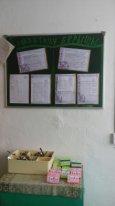 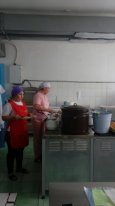 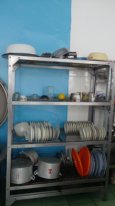 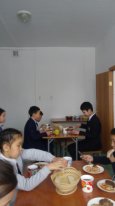 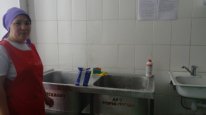 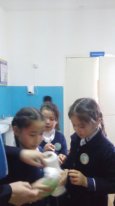 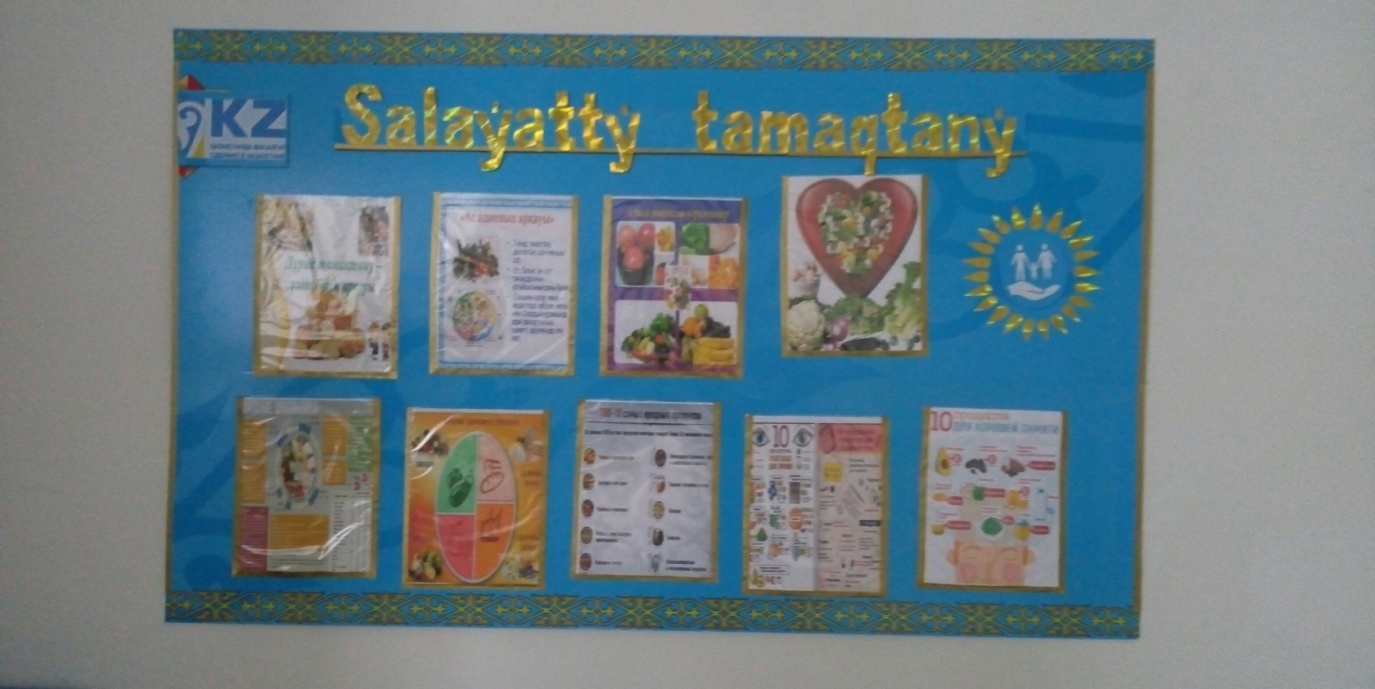 